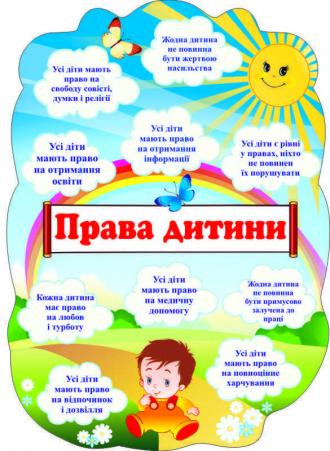 КОНВЕНЦІЯ ООН ПРО ПРАВА ДИТИНИ ВИЗНАЧАЄ, ЩО ЖОДНА ДИТИНА НЕ МОЖЕ БУТИ ОБ’ЄКТОМ НЕЗАКОННОГО ПОСЯГАННЯ НА ЇЇ ЧЕСТЬ І ГІДНІСТЬ. ДИТИНА МАЄ ПРАВО НА ЗАКОННИЙ ЗАХИСТ ВІД ТАКОГО ВТРУЧАННЯ АБО ПОСЯГАННЯ.Твої права записані у: Конвенції ООН про права дитини; Конституції України; Законі України «Про охорону дитинства»; Законі України «Про освіту»; Законі України «Про загальну середню освіту».Закон України «Про освіту» зобов’язує педагогічних працівників поважати гідність дитини, учня, студента; захищати дітей від будь-яких форм фізичного або психічного насильства.Якщо тебе образили на вулиці, ти можеш попросити захисту в: батьків; учителів; поліції; інших дорослих.Якщо тебе образили вдома, ти можеш звернутися до: вчителів, директора, поліції.ВСЕУКРАЇНСЬКА ДИТЯЧА «ГАРЯЧА ЛІНІЯ» 0-800-500-21-80 (БЕЗКОШТОВНО)НЕ ОБРАЖАЙ ІНШИХ!За вчинені правопорушення до тебе можуть застосувати: штраф; громадські роботи у вільний від навчання час; арешт; позбавлення волі. Пам’ятай про відповідальність перед Законом! Якщо ти вчинив правопорушення до 14 років, за це каратимуть твоїх батьків. Саме вони мають відповідати за дії, якими ти зашкодив іншій людині. З 14 років за завдану шкоду ти відповідаєш самостійно, а також несеш кримінальну відповідальність за тяжкі злочини.КРИМІНАЛЬНА ВІДПОВІДАЛЬНІСТЬ НЕПОВНОЛІТНІХВідповідальність неповнолітніх, тобто осіб, які не досягли 18-річного віку, передбачена кримінальним, адміністративним та іншим законодавством.Так, кримінальній відповідальності підлягають особи, які до вчинення злочину досягли віку 16 років (ч. 1 ст. 22 Кримінального кодексу України, далі - КК). Це так званий загальний вік кримінальної відповідальності.Закон також (ч. 2 ст. 22 КК України) передбачає і знижений вік кримінальної відповідальності. Йдеться про осіб у віці від 14 до 16 років. Ці особи підлягають кримінальній відповідальності за такі види злочинів, як: вбивство (ст.ст. 115-117 КК), умисне тяжке тілесне ушкодження (ст. 121, частина третя статтей 345, 346, 350, 377, 398), зґвалтування (ст. 152), хуліганство (ст. 296) та інші.Зниження віку кримінальної відповідальності законодавець обумовив перш за все тим, що особа уже в 14-річному віці усвідомлює суспільну небезпечність і протиправність злочинів, які вказані в ч. 2 ст. 22 КК . Крім того, серед підлітків ці злочини досить поширені, і більшість з них тяжкі, представляють підвищену суспільну небезпечність.Особи у віці від 11 до 14 років не можуть бути суб’єктами злочину, оскільки не досягли віку, з якого настає кримінальна відповідальність. Проте, ч. 2 ст. 97 КК визначає, що до цих осіб все ж таки можуть бути застосовані примусові заходи виховного характеру з дотриманням таких умов: по-перше, неповнолітньому виповнилось 11 років; по-друге, ця особа вчинила діяння, що підпадає під ознаки злочину, передбаченого особливою частиною КК.Згідно ст. 105 КК неповнолітній, який вчинив злочин невеликої або середньої тяжкості, може бути звільнений судом від покарання, якщо буде визнано, що внаслідок щирого розкаяння та подальшої бездоганної поведінки він на момент постановлення вироку не потребує застосування покарання.У ЦЬОМУ РАЗІ СУД ЗАСТОСОВУЄ ДО НЕПОВНОЛІТНЬОГО ТАКІ ПРИМУСОВІ ЗАХОДИ ВИХОВНОГО ХАРАКТЕРУ:1) застереження;2) обмеження дозвілля і встановлення особливих вимог до поведінки неповнолітнього;3) передача неповнолітнього під нагляд батьків чи осіб, які їх заміняють, чи під нагляд педагогічного або трудового колективу за його згодою, а також окремих громадян на їхнє прохання;4) покладення на неповнолітнього, який досяг п’ятнадцятирічного віку і має майно, кошти або заробіток, обов’язку відшкодування заподіяних майнових збитків;5) направлення неповнолітнього до спеціальної навчально-виховної установи для дітей і підлітків до його виправлення, але на строк, що не перевищує трьох років.ВІДПОВІДНО ДО СТ. 98 КК, ДО НЕПОВНОЛІТНІХ ЗАСТОСОВУЮТЬСЯ ЛИШЕ ТАКІ ОСНОВНІ ВИДИ ПОКАРАНЬ:1) штраф;2) громадські роботи;3) виправні роботи;4) арешт;5) позбавлення волі на певний строк.Отже, відносно неповнолітніх не можуть застосовуватися: конфіскація майна, обмеження волі, довічне позбавлення волі, позбавлення військового, спеціального звання, рангу, чину або кваліфікаційного класу, службові обмеження для військовослужбовців, тримання в дисциплінарному батальйоні.Адміністративна відповідальність неповнолітніхСтаття 12 Кодексу України про адміністративні правопорушення (далі - КпАП) встановлює, що адміністративній відповідальності підлягають особи, які досягли на момент вчинення адміністративного правопорушення шістнадцятирічного віку.Згідно зі ст. 13 КпАП України до осіб віком від шістнадцяти до вісімнадцяти років, які вчинили адміністративні правопорушення, застосовуються відповідні заходи впливу, передбачені ст. 24[1] КпАП, а саме:• зобов'язання публічно або в іншій формі попросити вибачення у потерпілого;• попередження;• догана або сувора догана;• передання неповнолітнього під нагляд батькам або особам, які їх замінюють, чи під нагляд педагогічному чи трудовому колективу за їх згодою, а також окремим громадянам на їх прохання.Заходи впливу мають виховний характер і можуть бути застосовані до неповнолітніх, які скоїли адміністративний проступок, у віці 16-18 років, якщо орган адміністративної юрисдикції дійде висновку, що виправлення правопорушника можливе без застосування до нього суворішого адміністративного стягнення. У сукупності ці заходи утворюють систему, що складена з урахуванням збільшення тяжкості примусових заходів — від менш суворих до суворіших.У РАЗІ ВЧИНЕННЯ ОСОБАМИ ВІКОМ 16-18 РОКІВ ОКРЕМИХ АДМІНІСТРАТИВНИХ ПРАВОПОРУШЕНЬ ВОНИ ПІДЛЯГАЮТЬ АДМІНІСТРАТИВНІЙ ВІДПОВІДАЛЬНОСТІ НА ЗАГАЛЬНИХ ПІДСТАВАХ. ЗГІДНО КПАП ДО ТАКИХ ПРАВОПОРУШЕНЬ НАЛЕЖАТЬ:- незаконні виробництво, придбання, зберігання, перевезення, пересилання наркотичних засобів чи психотропних речовин без мети збуту в невеликих розмірах (ст. 44);- дрібне викрадення чужого майна (ст. 51);- порушення правил дорожнього руху (ст. 121—127, ч. 1, 2 і 3 ст. 130);- пошкодження автомобільних доріг, вулиць, дорожніх споруд, залізничних переїздів і технічних засобів регулювання дорожнього руху, створення перешкод для руху та невжиття необхідних заходів щодо їх усунення (ст. 139);- порушення правил торгівлі алкогольними напоями і тютюновими виробами (ч. 2 ст. 156);- дрібне хуліганство (ст. 173);- стрільба з вогнепальної, холодної метальної чи пневматичної зброї в населених пунктах і не відведених для цього місцях або з порушенням встановленого порядку (ст. 174);- злісна непокора законному розпорядженню або вимозі працівника міліції, члена громадського формування з охорони громадського порядку і державного кордону, військовослужбовця (ст. 185);- порушення правил дозвільної системи щодо вогнепальної, холодної чи пневматичної зброї та бойових 